Match the captions to the signs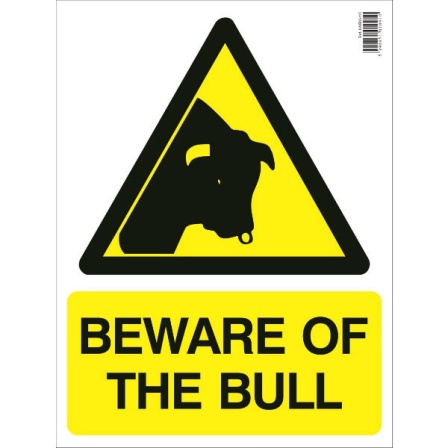 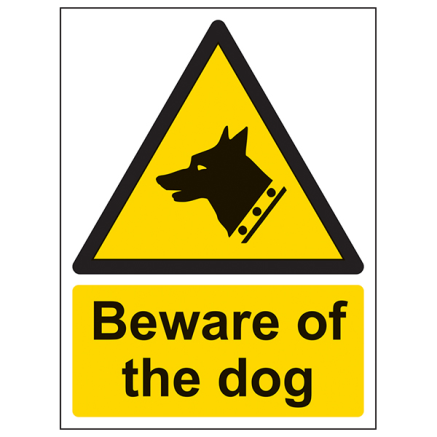 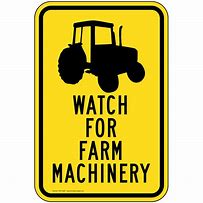 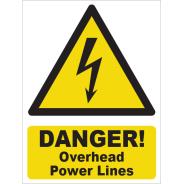 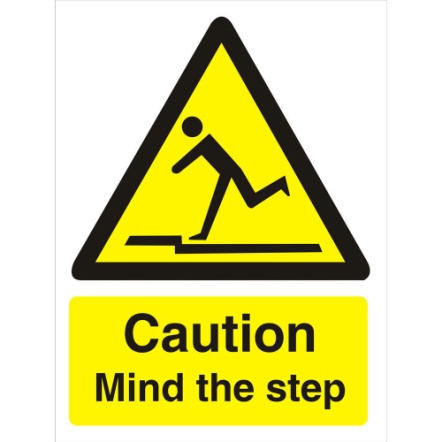 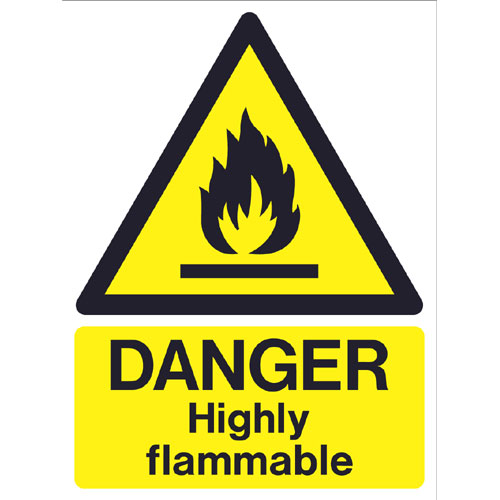 